GCSE Mathematics
Revision List (Higher)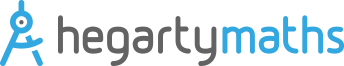 24th May 2018: Paper 1 - Non-Calculator
7th June 2018: Paper 2 – Calculator12th June 2018:Paper 3 – Calculator Topic ListHegarty Maths Clip Numbers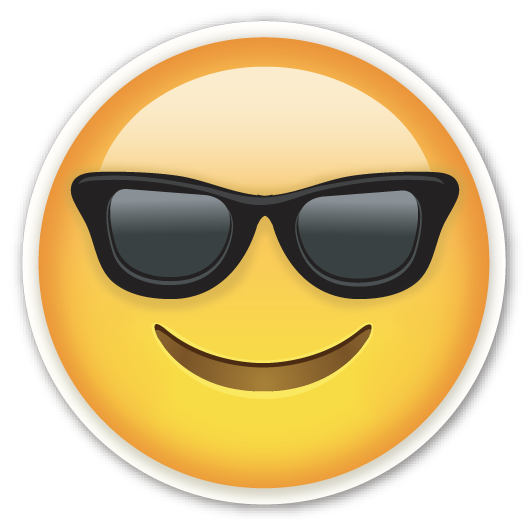 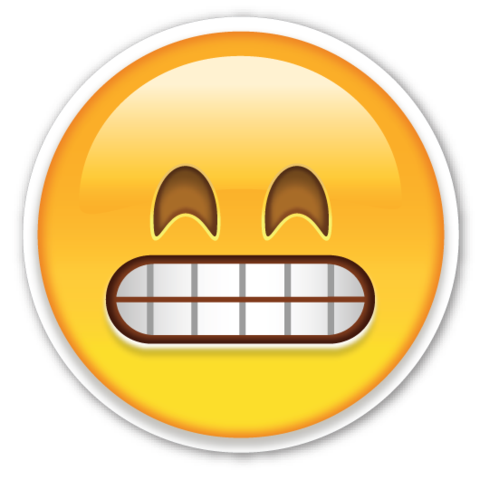 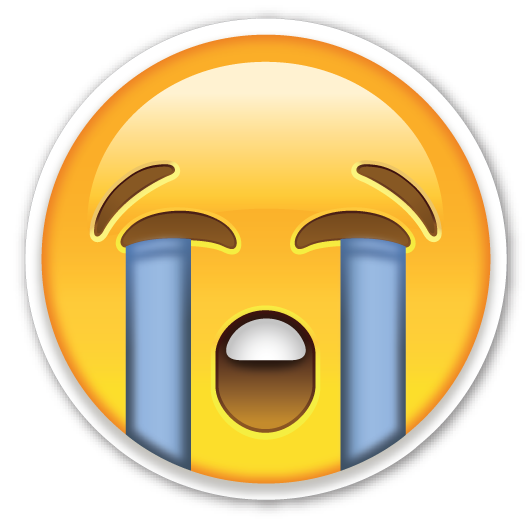 Basic SkillsBasic SkillsBasic SkillsBasic SkillsBasic SkillsNegative Numbers: Four Operations41,42,43,44Add and Subtract Fractions and Mixed Numbers63,64,66Multiplication and Division of Fractions67, 68, 69, 70, 71, 72Multiplication and Division of Decimal Numbers48, 49, 50Basic Percentages: Non-Calculator and Calculator84, 85, 86, 87Fraction, Decimal and Percentage Conversions52, 55, 74, 76, 82, 83, 149NumberNumberNumberNumberNumberEstimation and Significant Figures130, 131Basic Index Laws103, 105, 106, 107Fractional and Negative Index Laws104, 108, 109, 110Standard Form Calculations124, 125, 126, 127Surds: The Basics - Simplifying, Multiplying, Dividing112, 113, 114, 115Surds: Expanding Brackets116, 117Surds: Rationalising the Denominator118, 119AlgebraAlgebraAlgebraAlgebraAlgebraForming Algebraic Expressions and Formulae150, 151, 153, 155Equations, Expressions, Identities and Formulae154Simplifying Algebraic Expressions, including Brackets157, 158, 159, 160, 161Expanding Double Brackets162, 163, 164, 165Expanding Triple Brackets166Factorising Single Brackets167, 168, 169Simplifying Expressions by Factorising170, 171Factorising Double Brackets: Quadratic Expressions223, 224, 225, 226, 227, 228Simplifying Expressions using the Index Laws 173, 174, 175Linear Sequences: nth Term Rule196, 197, 198Quadratic Sequences: nth Term Rule247, 248, 249, 250Other Sequences: Fibonacci, Geometric, Recurrence261, 262, 263, 264Solving Linear Equations179, 180, 181, 182, 183Solving Linear Equations: Unknown on Both Sides184, 185, 186Forming and Solving Linear Equations176, 188Solving Quadratic Equations by Factorisation230,231,232,233,234Solving Quadratic Equations using the Formula241,242Topic ListHegarty Maths Clip NumbersAlgebra (continued)Algebra (continued)Algebra (continued)Algebra (continued)Algebra (continued)Rearranging Formulae280, 281, 282, 283, 284Substitution into Equations and Formulae189, 278, 279, 287Linear Graphs: Drawing Straight Line Graphs205, 206Linear Graphs: Equation of a Straight Line, y = mx + c207, 208, 209, 210, 211, 212, 213Midpoint and Gradient of a Line Segment200, 201, 202, 203, 204Quadratic Graphs: Drawing Quadratic Graphs251Quadratic Graphs: Properties of Quadratic Graphs252, 253, 254, 255, 256, 257Solving Linear and Quadratic Equations using Graphs217, 260Algebraic Proof325, 326Geometry and MeasuresGeometry and MeasuresGeometry and MeasuresGeometry and MeasuresGeometry and MeasuresAngles on Parallel Lines481, 482, 483Solving Multi-Step Angle Problems488, 489, 490, 491Angles in Polygons (Interior and Exterior Angles)561, 562, 563, 564Forming and Solving Equations with Angles487, 565Compound and Algebraic Perimeter551, 552Area of Rectangles, Triangles, Trapezia, Parallelograms555, 556, 558, 559Circumference and Area of a Circle: The Basics534, 535, 539, 540Perimeter and Area of Semi-Circles and Quarter-Circles536, 541Circumference and Area of a Circle: Problem Solving537, 538, 542, 543Arc Length and Area of Circle Sectors544, 545, 546, 547Pythagoras’ Theorem: The Basics (including with Surds)498, 499, 500Pythagoras’ Theorem: Problem Solving501, 502, 503, 504Trigonometry in Right-Angled Triangles: The Basics508, 509, 510, 511, 512Trigonometry in Right-Angled Triangles: Problem Solving513, 514, 5153D Pythagoras’ Theorem and Trigonometry505, 506, 507Volume of Prisms and Cylinders: The Basics569, 571, 572Volume of Prisms and Cylinders: Problem Solving573, 574, 575Similar Shapes: Lengths - The Basics609, 610, 611, 612, 613Similar Shapes: Areas and Volumes - The Basics615, 616, 618, 619, 620Similar Shapes: Problem Solving614, 617, 621Vectors (an introduction) 622, 623, 624, 625, 626, 627Vectors (simple geometry problems) 628, 629Vectors (advanced exam style) 630, 631, 632, 633, 634, 635, 636ProbabilityProbabilityProbabilityProbabilityProbabilitySingle Event Probability350, 351, 352, 353Experimental Probability (Relative Frequency)355, 356, 357Combined Event Probability (Sample Space Diagrams)358, 359Mutually Exclusive and Independent Events354, 360Probability Tree Diagrams355, 356, 357Probability Tree Diagrams: Conditional Probability358, 359, 360Topic ListHegarty Maths Clip NumbersProbability (continued)Probability (continued)Probability (continued)Probability (continued)Probability (continued)Frequency Tree Diagrams368, 369Introduction to Set Theory: Set Notation370, 371Sets and Venn Diagrams372, 373, 374, 375, 376Probability from Venn Diagrams383, 384Extension SectionHegarty Maths Clip NumbersAlgebra: Extension TopicsAlgebra: Extension TopicsAlgebra: Extension TopicsAlgebra: Extension TopicsAlgebra: Extension TopicsAlgebraic Fractions (including Solving Equations)172, 187, 229, 244Simultaneous Linear Equations190, 191, 192, 193, 194Forming and Solving Simultaneous Linear Equations195Solving Simultaneous Linear Equations using Graphs218, 219Linear Graphs: Parallel and Perpendicular Lines214, 215, 216Linear Graphs: Using the form ax + by + c = 0220Quadratic Equations: Completing the Square235, 236, 237, 238, 239, 256Quadratic Equations and Graphs: Using the Discriminant243, 258Forming and Solving Quadratic Equations244Simultaneous Equations involving a Quadratic Equation245, 259Linear Inequalities: Representing on a Number Line265, 266, 267, 268Solving Linear Inequalities269, 270, 271, 272Linear Inequalities: Regions on a Graph273, 274, 275, 276Quadratic Inequalities277Rearranging Formulae: Advanced285, 286Functions: Basic Notation, Domain and Range288, 289, 290, 291, 292Functions: Inverse and Composite Functions293, 294, 295, 296, 297Geometry and Measures: Extension TopicsGeometry and Measures: Extension TopicsGeometry and Measures: Extension TopicsGeometry and Measures: Extension TopicsGeometry and Measures: Extension TopicsTrigonometry in Non-Right Angled Triangles: ½abSinC517, 518, 519Sine Rule: The Basics521, 522, 523, 524, 525Cosine Rule: The Basics527, 528, 529, 530Sine and Cosine Rules: Problem Solving532, 533Volume of Cones, Spheres and Pyramids: The Basics576, 577, 578, 579, 580, 581Advanced Volume: Problem Solving582, 583Circle Theorems: Angles inside a Circle593, 594, 595, 596, 597Circle Theorems: Tangents and Chords598, 599, 600, 601, 602Circle Theorems: Problem Solving603, 604, 605, 606